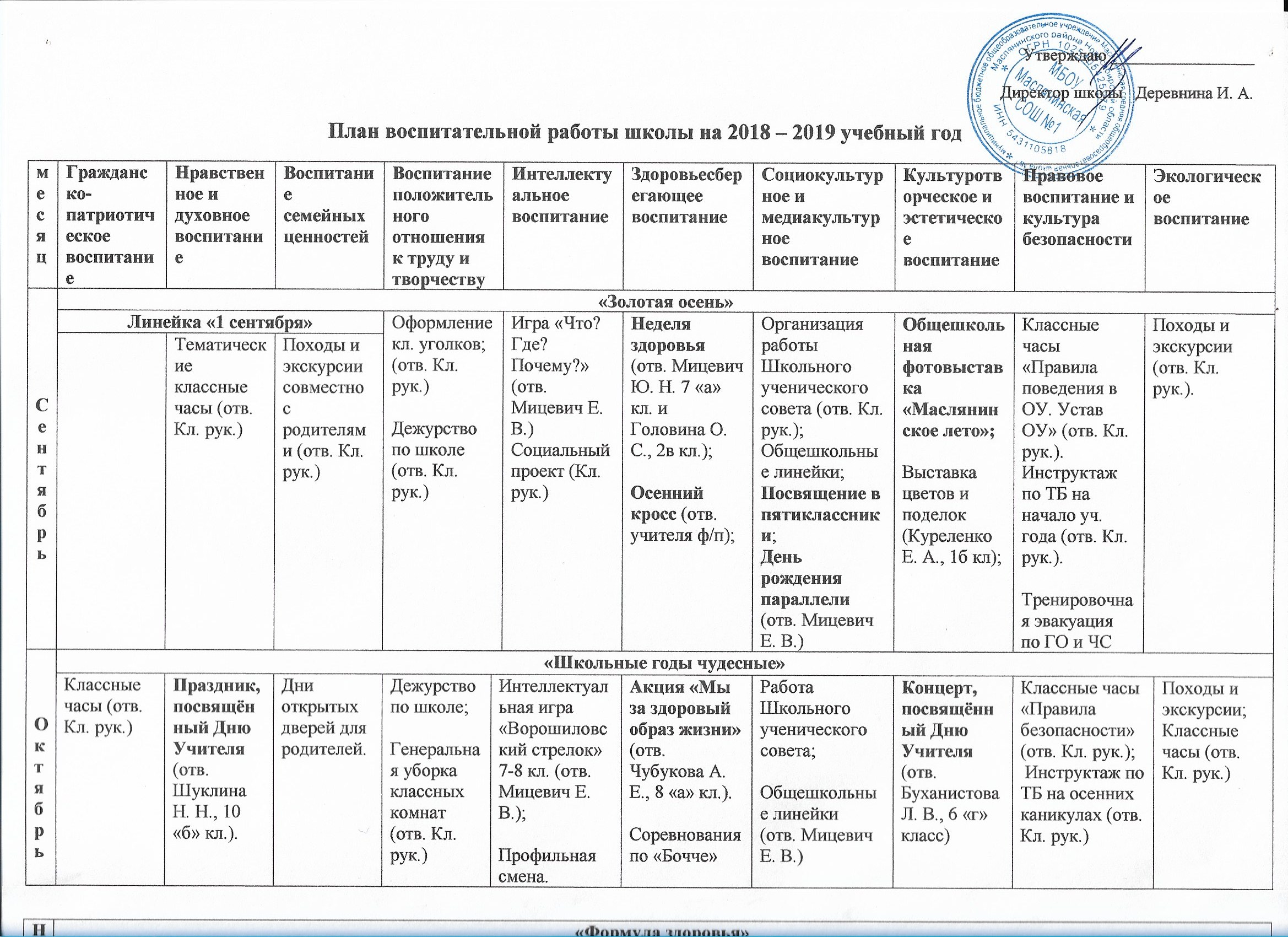 Утверждаю _________________Директор школы   Деревнина И. А.План воспитательной работы школы на 2018 – 2019 учебный год месяцГражданско-патриотическое воспитаниеНравственное и духовное воспитаниеВоспитание семейных ценностейВоспитание положительного отношения к труду и творчествуВоспитание положительного отношения к труду и творчествуИнтеллектуальное воспитаниеИнтеллектуальное воспитаниеЗдоровьесберегающее воспитаниеСоциокультурное и медиакультурное воспитаниеКультуротворческое и эстетическое воспитаниеПравовое воспитание и культура безопасностиПравовое воспитание и культура безопасностиЭкологическое воспитаниеЭкологическое воспитаниеСентябрь«Золотая осень»«Золотая осень»«Золотая осень»«Золотая осень»«Золотая осень»«Золотая осень»«Золотая осень»«Золотая осень»«Золотая осень»«Золотая осень»«Золотая осень»«Золотая осень»«Золотая осень»«Золотая осень»СентябрьЛинейка «1 сентября»Линейка «1 сентября»Линейка «1 сентября»Оформление кл. уголков;(отв. Кл. рук.)Дежурство по школе(отв. Кл. рук.)  Оформление кл. уголков;(отв. Кл. рук.)Дежурство по школе(отв. Кл. рук.)  Игра «Что? Где? Почему?» (отв. Мицевич Е. В.)Социальный проект (Кл. рук.)Игра «Что? Где? Почему?» (отв. Мицевич Е. В.)Социальный проект (Кл. рук.)Неделя здоровья (отв. Мицевич Ю. Н. 7 «а» кл. и Головина О. С., 2в кл.);Осенний кросс (отв. учителя ф/п);Организация работы Школьного ученического совета (отв. Кл. рук.);Общешкольные линейки;Посвящение в пятиклассники;День рождения параллели (отв. Мицевич Е. В.)Общешкольная фотовыставка «Маслянинское лето»;Выставка цветов и поделок (Куреленко Е. А., 1б кл);Классные часы «Правила поведения в ОУ. Устав ОУ» (отв. Кл. рук.).Инструктаж по ТБ на начало уч. года (отв. Кл. рук.).Тренировочная эвакуация по ГО и ЧСКлассные часы «Правила поведения в ОУ. Устав ОУ» (отв. Кл. рук.).Инструктаж по ТБ на начало уч. года (отв. Кл. рук.).Тренировочная эвакуация по ГО и ЧСПоходы и экскурсии (отв. Кл. рук.).Походы и экскурсии (отв. Кл. рук.).СентябрьТематические классные часы (отв. Кл. рук.)Походы и экскурсии совместно с родителями (отв. Кл. рук.)Оформление кл. уголков;(отв. Кл. рук.)Дежурство по школе(отв. Кл. рук.)  Оформление кл. уголков;(отв. Кл. рук.)Дежурство по школе(отв. Кл. рук.)  Игра «Что? Где? Почему?» (отв. Мицевич Е. В.)Социальный проект (Кл. рук.)Игра «Что? Где? Почему?» (отв. Мицевич Е. В.)Социальный проект (Кл. рук.)Неделя здоровья (отв. Мицевич Ю. Н. 7 «а» кл. и Головина О. С., 2в кл.);Осенний кросс (отв. учителя ф/п);Организация работы Школьного ученического совета (отв. Кл. рук.);Общешкольные линейки;Посвящение в пятиклассники;День рождения параллели (отв. Мицевич Е. В.)Общешкольная фотовыставка «Маслянинское лето»;Выставка цветов и поделок (Куреленко Е. А., 1б кл);Классные часы «Правила поведения в ОУ. Устав ОУ» (отв. Кл. рук.).Инструктаж по ТБ на начало уч. года (отв. Кл. рук.).Тренировочная эвакуация по ГО и ЧСКлассные часы «Правила поведения в ОУ. Устав ОУ» (отв. Кл. рук.).Инструктаж по ТБ на начало уч. года (отв. Кл. рук.).Тренировочная эвакуация по ГО и ЧСПоходы и экскурсии (отв. Кл. рук.).Походы и экскурсии (отв. Кл. рук.).Октябрь«Школьные годы чудесные»«Школьные годы чудесные»«Школьные годы чудесные»«Школьные годы чудесные»«Школьные годы чудесные»«Школьные годы чудесные»«Школьные годы чудесные»«Школьные годы чудесные»«Школьные годы чудесные»«Школьные годы чудесные»«Школьные годы чудесные»«Школьные годы чудесные»«Школьные годы чудесные»«Школьные годы чудесные»ОктябрьКлассные часы (отв. Кл. рук.)Праздник, посвящённый Дню Учителя (отв. Шуклина Н. Н., 10 «б» кл.).Дни открытых дверей для родителей.Дежурство по школе;Генеральная уборка классных комнат (отв. Кл. рук.)Интеллектуальная игра «Ворошиловский стрелок» 7-8 кл. (отв. Мицевич Е. В.);Профильная смена.Интеллектуальная игра «Ворошиловский стрелок» 7-8 кл. (отв. Мицевич Е. В.);Профильная смена.Интеллектуальная игра «Ворошиловский стрелок» 7-8 кл. (отв. Мицевич Е. В.);Профильная смена.Акция «Мы за здоровый образ жизни» (отв. Чубукова А. Е., 8 «а» кл.).Соревнования по «Бочче»Работа Школьного ученического совета;Общешкольные линейки(отв. Мицевич Е. В.)Концерт, посвящённый Дню Учителя (отв. Буханистова Л. В., 6 «г» класс)Классные часы «Правила безопасности» (отв. Кл. рук.); Инструктаж по ТБ на осенних каникулах (отв. Кл. рук.)Классные часы «Правила безопасности» (отв. Кл. рук.); Инструктаж по ТБ на осенних каникулах (отв. Кл. рук.)Классные часы «Правила безопасности» (отв. Кл. рук.); Инструктаж по ТБ на осенних каникулах (отв. Кл. рук.)Походы и экскурсии;Классные часы (отв. Кл. рук.)Ноябрь«Формула здоровья»«Формула здоровья»«Формула здоровья»«Формула здоровья»«Формула здоровья»«Формула здоровья»«Формула здоровья»«Формула здоровья»«Формула здоровья»«Формула здоровья»«Формула здоровья»«Формула здоровья»«Формула здоровья»«Формула здоровья»НоябрьКлассные часы(отв. Кл. рук.)Классные часы, поздравления мероприятия для мам(отв. Кл. рук.)Декада матери (отв. Молодцова И. С., 6 «а», Вернер Е. В., 6 «б» кл.) Дежурство по школе (отв. Кл. рук.)Дежурство по школе (отв. Кл. рук.)Игра «Что? Где? Почему?» (отв. Мицевич Е. В.);Соревнования по «Шашкам» (отв. Головина О. С.)Игра «Что? Где? Почему?» (отв. Мицевич Е. В.);Соревнования по «Шашкам» (отв. Головина О. С.)Спортивный вечер; Неделя «ЗОЖ»:Конкурс «Вредным привычкам – нет!» (отв. Бубенщикова О. А., Демченко М. В.);Акция «Мы за здоровый образ жизни» (отв. Левина Е. В.)Работа Школьного ученического совета; Общешкольные линейки (отв. Мицевич Е. В.)Фестиваль «Радуга талантов» Шуклина Н. Н., 7 «б» кл., Гусельникова С. Н.);Выставка поделок «Руками мамы» (Милюкова Н. И.)Классные часы «Правила безопасности» (отв. Кл. рук.);Классные часы «Правила безопасности» (отв. Кл. рук.);Классные часы «Человек и природа» (отв. Кл. рук.)Классные часы «Человек и природа» (отв. Кл. рук.)Декабрь«Новогодний карнавал»«Новогодний карнавал»«Новогодний карнавал»«Новогодний карнавал»«Новогодний карнавал»«Новогодний карнавал»«Новогодний карнавал»«Новогодний карнавал»«Новогодний карнавал»«Новогодний карнавал»«Новогодний карнавал»«Новогодний карнавал»«Новогодний карнавал»«Новогодний карнавал»ДекабрьМероприятия ко дню Конституции: Кл. час «День конституции»;Кл. час «Государственные символы»(отв. Кл. рук.)Вечер поэзии (отв. Попова Н. В., 9 «в» кл.)Конкурс стихов  (Мицевич Е. В.)Поздравление с Новым годом(отв. Кл. рук.)Дежурство по школе;Генеральная уборка классных комнат (отв. Кл. рук.)Дежурство по школе;Генеральная уборка классных комнат (отв. Кл. рук.)Интеллектуальная игра «Ворошиловский стрелок» (отв. Мицевич Е. В.)Фестиваль проектов (отв. Кл. рук.)  Интеллектуальная игра «Ворошиловский стрелок» (отв. Мицевич Е. В.)Фестиваль проектов (отв. Кл. рук.)  Соревнования «Новогодняя эстафета» (отв. Мицевич Е. В.)Встреча учащихся с директором; Информационный марафон «Новогодний калейдоскоп»;Общешкольные линейки;Работа Школьного ученического совета (отв. Мицевич Е. В.)Мастерская Деда Мороза;Новогодний праздник «Новый год» ;Новогодний КВН (отв. Бахтеева Н. В., 10 «и» кл.)Инструктаж по ТБ на зимние каникулы (отв. Кл. рук.)Инструктаж по ТБ на зимние каникулы (отв. Кл. рук.)Акция «Покорми птиц» (отв. Кл. рук.)Акция «Покорми птиц» (отв. Кл. рук.)Январь«Будьте взаимно вежливы»«Будьте взаимно вежливы»«Будьте взаимно вежливы»«Будьте взаимно вежливы»«Будьте взаимно вежливы»«Будьте взаимно вежливы»«Будьте взаимно вежливы»«Будьте взаимно вежливы»«Будьте взаимно вежливы»«Будьте взаимно вежливы»«Будьте взаимно вежливы»«Будьте взаимно вежливы»«Будьте взаимно вежливы»«Будьте взаимно вежливы»ЯнварьКлассные часы(отв. Кл. рук.)Неделя вежливости (отв. Дятловская О. А., 9 «г» кл., Каширских А. Р.)Классные часы «Уроки доброты и вежливости» (отв. Кл. рук.)Классные часы «Семейные ценности» (отв. Кл. рук.)Дежурство по школе (отв. Кл. рук.)Дежурство по школе (отв. Кл. рук.)Игра «Что? Где? Когда?» (отв. Шмакова Т. В., 9 «а» кл.),Соревнования по «Шахматам»Игра «Что? Где? Когда?» (отв. Шмакова Т. В., 9 «а» кл.),Соревнования по «Шахматам»Соревнования «Бочче»Общешкольные линейки;Работа Школьного ученического совета;(отв. Мицевич Е. В.)Неделя вежливости:Интервью о вежливости с 1 классамиАкция  «Вежливость – это…» (отв. Кл. рук.),Школьная неделя детской книги (отв. Кожакина З. В.)Классные часы «Правила безопасности» (отв. Кл. рук.);Классные часы «Правила безопасности» (отв. Кл. рук.);Походы в зимний лес; Акция «Покорми птиц» (отв. Кл. рук.)Походы в зимний лес; Акция «Покорми птиц» (отв. Кл. рук.)Февраль«Я – гражданин России»«Я – гражданин России»«Я – гражданин России»«Я – гражданин России»«Я – гражданин России»«Я – гражданин России»«Я – гражданин России»«Я – гражданин России»«Я – гражданин России»«Я – гражданин России»«Я – гражданин России»«Я – гражданин России»«Я – гражданин России»«Я – гражданин России»ФевральДень воина-интернационалиста (отв. Мицевич Е. В.);Смотр строя и песни(отв. Кл. рук.)Библиотечная выставка;Посещение районного краеведческого музея(отв. Кл. рук.)Фотовыставка «Герой моей семьи»Дежурство по школе; (отв. Кл. рук.)Проф. ориентация «Куда пойти учиться?» (отв. Мицевич Е. В.)Дежурство по школе; (отв. Кл. рук.)Проф. ориентация «Куда пойти учиться?» (отв. Мицевич Е. В.)Дежурство по школе; (отв. Кл. рук.)Проф. ориентация «Куда пойти учиться?» (отв. Мицевич Е. В.)Турниры по военной истории;Спортивные мероприятия, «Зарница»  Работа Школьного ученического совета;Общешкольные линейки;Выпуск «Боевого листа»(отв. Мицевич Е. В.)Концерты  «23 февраля»(отв. Кл. рук.)Инструктажи по ТБ;(отв. Кл. рук.)Конкурс «Основы медицинских знаний. Безопасность »Инструктажи по ТБ;(отв. Кл. рук.)Конкурс «Основы медицинских знаний. Безопасность »Походы в зимний лес (отв. Кл. рук.)Походы в зимний лес (отв. Кл. рук.)март«Весне навстречу»«Весне навстречу»«Весне навстречу»«Весне навстречу»«Весне навстречу»«Весне навстречу»«Весне навстречу»«Весне навстречу»«Весне навстречу»«Весне навстречу»«Весне навстречу»«Весне навстречу»«Весне навстречу»«Весне навстречу»мартКлассные часы (отв. Кл. рук.)Классные часы «Беседы о нравственности» (отв. Кл. рук.)Поздравление с 8 марта (отв. Кл. рук.)Дежурство по школе;  (отв. Кл. рук.)Тренинг «Твой выбор» для 9 кл.;Профориентационные кл. часы;Генеральная уборка классных комнатДежурство по школе;  (отв. Кл. рук.)Тренинг «Твой выбор» для 9 кл.;Профориентационные кл. часы;Генеральная уборка классных комнатДежурство по школе;  (отв. Кл. рук.)Тренинг «Твой выбор» для 9 кл.;Профориентационные кл. часы;Генеральная уборка классных комнатДни науки и творчестваКлассные часы «Беседы о здоровом образе жизни» (отв. Кл. рук.)Работа Школьного ученического совета;Общешкольные линейки(отв. Мицевич Е. В.)Концерт  «8 марта» (отв. Кл. рук.);Конкурс «А ну-ка, девочки» (отв. Деревнина В. И. 7 «в» кл, Кравченко М. В.)Концерт  «8 марта» (отв. Кл. рук.);Конкурс «А ну-ка, девочки» (отв. Деревнина В. И. 7 «в» кл, Кравченко М. В.)Инструктажи по ТБ на весенние каникулы (отв. Кл. рук.)Классные часы «Человек и природа» (отв. Кл. рук.)Классные часы «Человек и природа» (отв. Кл. рук.)Апрель«Добро и счастье ходят рядом»«Добро и счастье ходят рядом»«Добро и счастье ходят рядом»«Добро и счастье ходят рядом»«Добро и счастье ходят рядом»«Добро и счастье ходят рядом»«Добро и счастье ходят рядом»«Добро и счастье ходят рядом»«Добро и счастье ходят рядом»«Добро и счастье ходят рядом»«Добро и счастье ходят рядом»«Добро и счастье ходят рядом»«Добро и счастье ходят рядом»«Добро и счастье ходят рядом»АпрельКлассные часы (отв. Кл. рук.)Классные часы (отв. Кл. рук.)Дни открытых дверей для родителей.Дежурство по школе;Весенний субботник(отв. Кл. рук.) Дежурство по школе;Весенний субботник(отв. Кл. рук.) Конкурс «Ученик года»,Фестиваль проектов (отв. Кл. рук.)Конкурс «Ученик года»,Фестиваль проектов (отв. Кл. рук.)Соревнования «Любимые игры» Работа Школьного ученического совета;Общешкольные линейки;(отв. Мицевич Е. В.)Неделя Добра (отв. Апенькина Е. П.);«Мисс и Мистер» (отв. Шмакова Т. В., 9 «а» кл.),«Мисс Дюймовочка» (отв. Левана Е. В.)«Мисс и Мистер» (отв. Шмакова Т. В., 9 «а» кл.),«Мисс Дюймовочка» (отв. Левана Е. В.)Инструктажи по ТБ «Безопасность на дорогах» (отв. Кл. рук.);«День Земли»;Акция «Анти-пал»,Конкурс стихов на экологическую тему (Гусельникова С. Н.);«День Земли»;Акция «Анти-пал»,Конкурс стихов на экологическую тему (Гусельникова С. Н.);май«Я и моя Родина». «До свидания, школа! »«Я и моя Родина». «До свидания, школа! »«Я и моя Родина». «До свидания, школа! »«Я и моя Родина». «До свидания, школа! »«Я и моя Родина». «До свидания, школа! »«Я и моя Родина». «До свидания, школа! »«Я и моя Родина». «До свидания, школа! »«Я и моя Родина». «До свидания, школа! »«Я и моя Родина». «До свидания, школа! »«Я и моя Родина». «До свидания, школа! »«Я и моя Родина». «До свидания, школа! »«Я и моя Родина». «До свидания, школа! »«Я и моя Родина». «До свидания, школа! »«Я и моя Родина». «До свидания, школа! »майВахта памяти;Классные часы к 9 мая;Акция «Я помню, я горжусь»;(отв. Мицевич Е. В.)Вахта памяти;Классные часы к 9 мая;Акция «Я помню, я горжусь»;(отв. Мицевич Е. В.)Отчётные концерты для родителей(отв. Кл. рук.) Дежурство по школе; Генеральная уборка классных комнат (отв. Кл. рук.)Дежурство по школе; Генеральная уборка классных комнат (отв. Кл. рук.)Турнир по военной историиТурнир по военной историиВесенний кросс;Походы на природу (отв. Кл. рук.)Работа Школьного ученического совета; «Звёзды - звёздам»(отв. Мицевич Е. В.);«Педагогическое спасибо»Фестиваль военно-патриотической песни;День «Славянской письменности» (отв. Бахтеев С. Г., 10 «а» кл., Маттерн Т. С.)Фестиваль военно-патриотической песни;День «Славянской письменности» (отв. Бахтеев С. Г., 10 «а» кл., Маттерн Т. С.)Инструктажи по ТБ на время летних каникул (отв. Кл. рук.);Походы и экскурсии на природу(отв. Кл. рук.)  Походы и экскурсии на природу(отв. Кл. рук.)  